ZADÁNÍ – Zhotovení reliéfu, plastiky nebo sochy dle výtvarného návrhujednoduché jednotlivé zhotovení plastiky, částí a detailu plastiky (2 –3 práce)zhotovení plastiky (1 práce) Materiály: modelovací plastická hmota, např. modelovací hlína GÉDÉO, modelovací sochařská hlína Efkoart, sochařská hlína SMH aj.Pomůcky: špachtle, očka, rydla, nože, obkročáky, měřidla, odpichovátka aj., stojan nebo půlstojan, základové dřevěné desky nebo podklady; rozprašovačČasová dotace: 12 vyučovacích hodinPočet prací: 2 – 3 práce části, detailu, 1 práce celý plastikaUkázky pomůcek:A)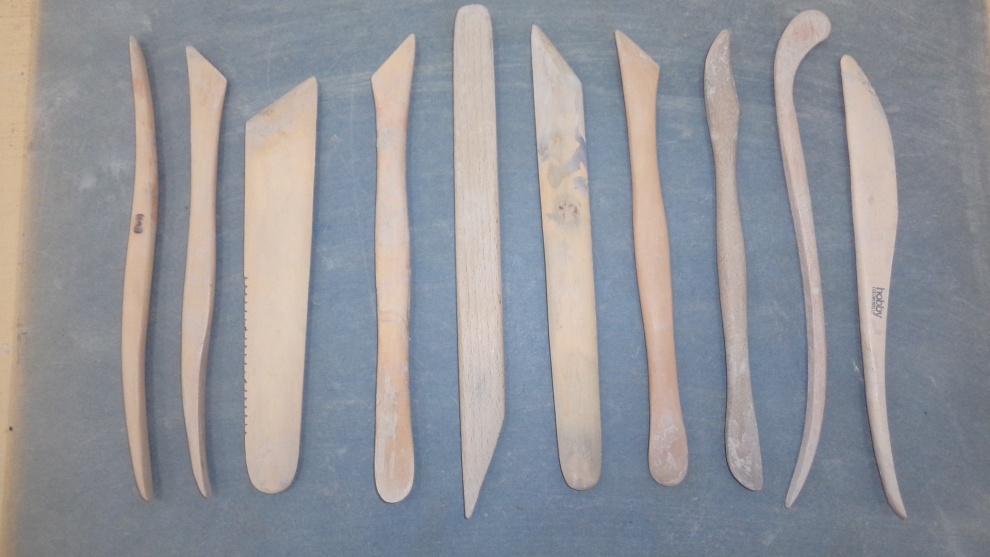 B)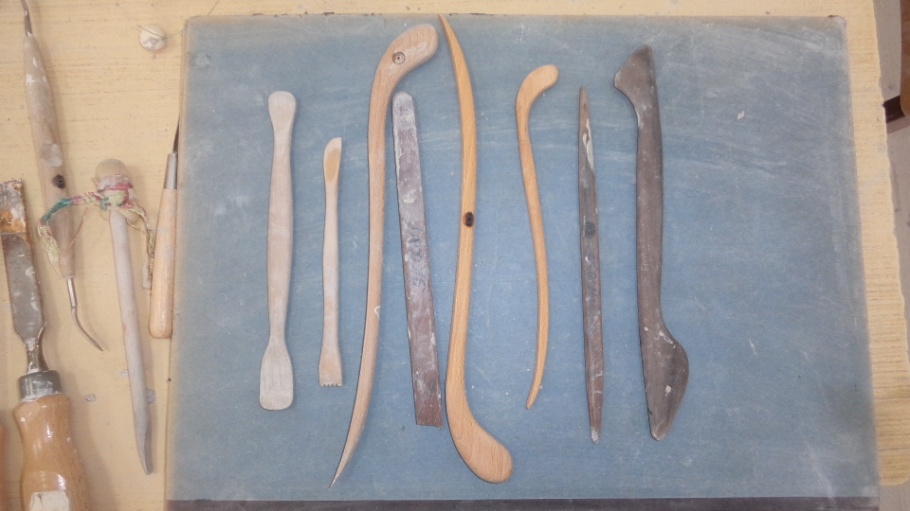 C)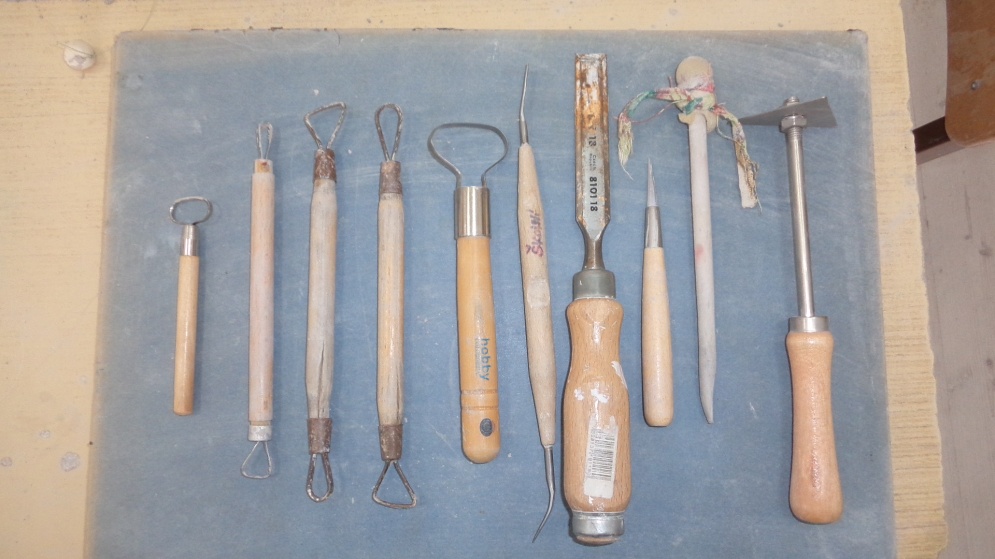 D)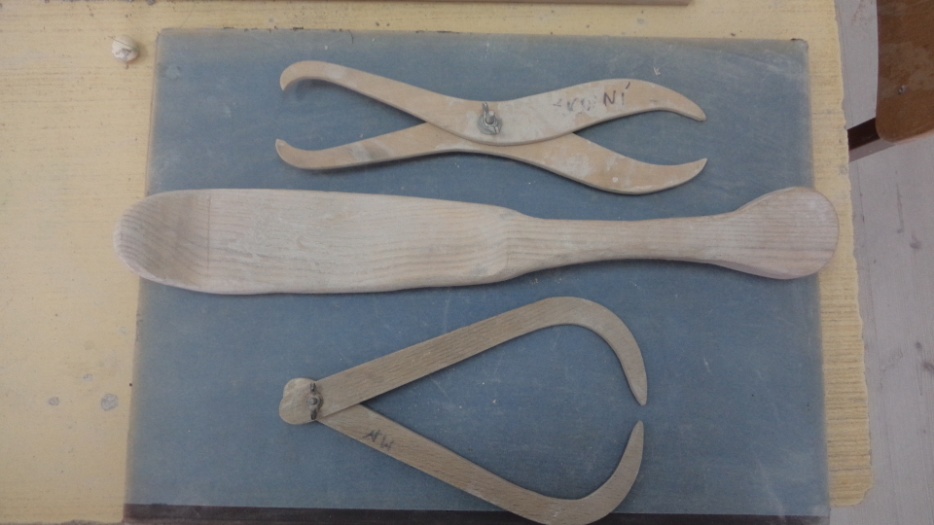 E)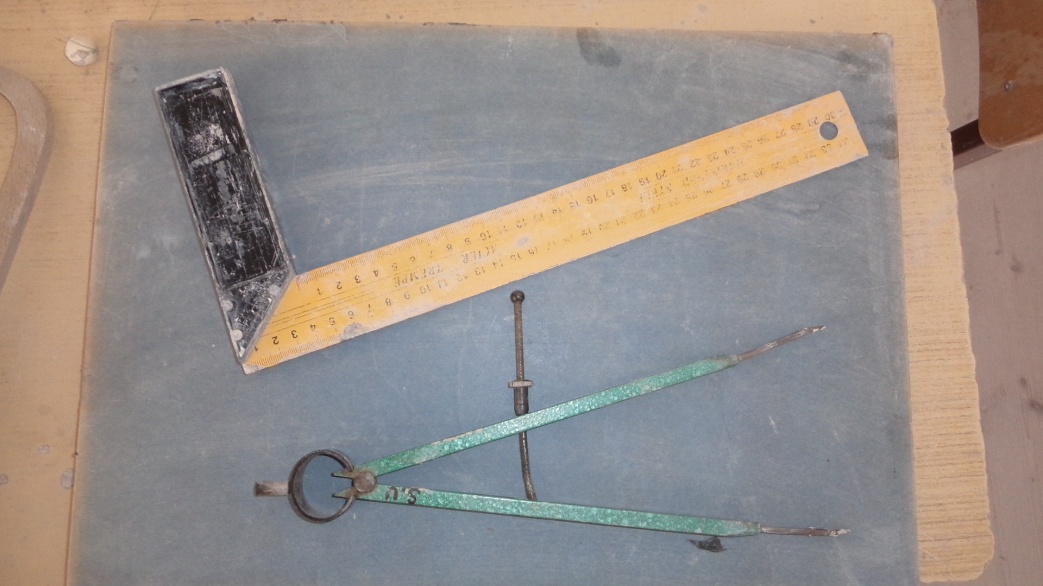 Příklad:A) skutečný model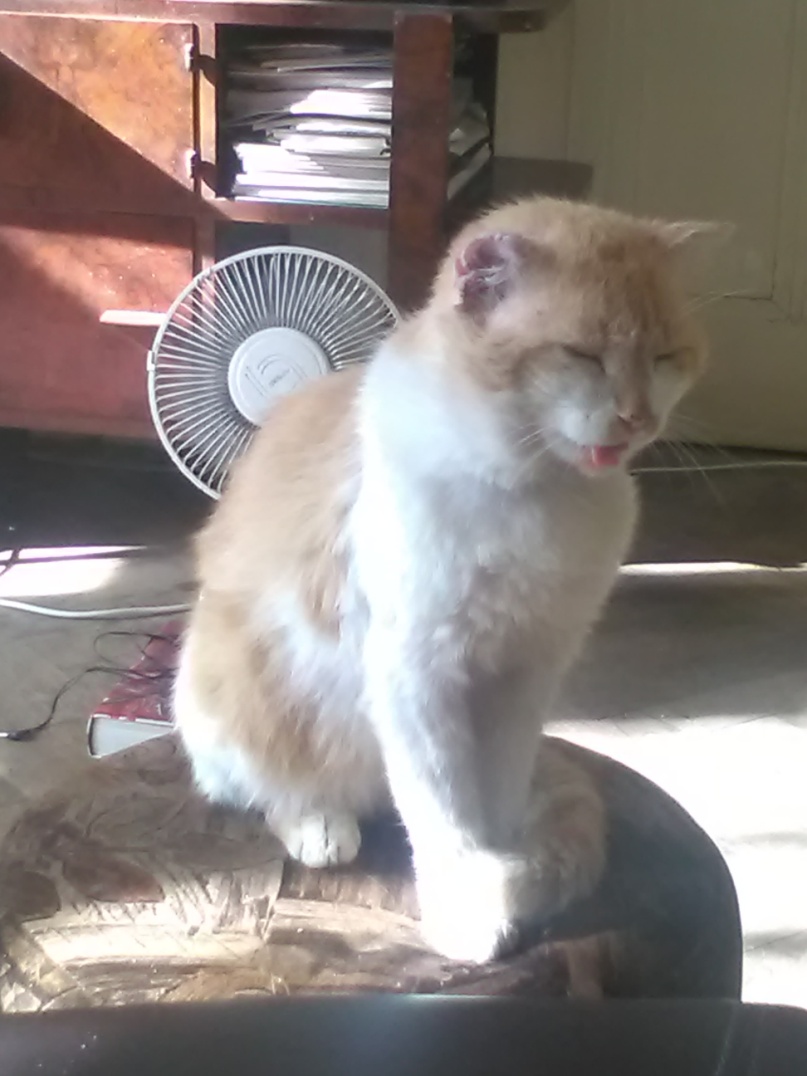 B) kresebný návrh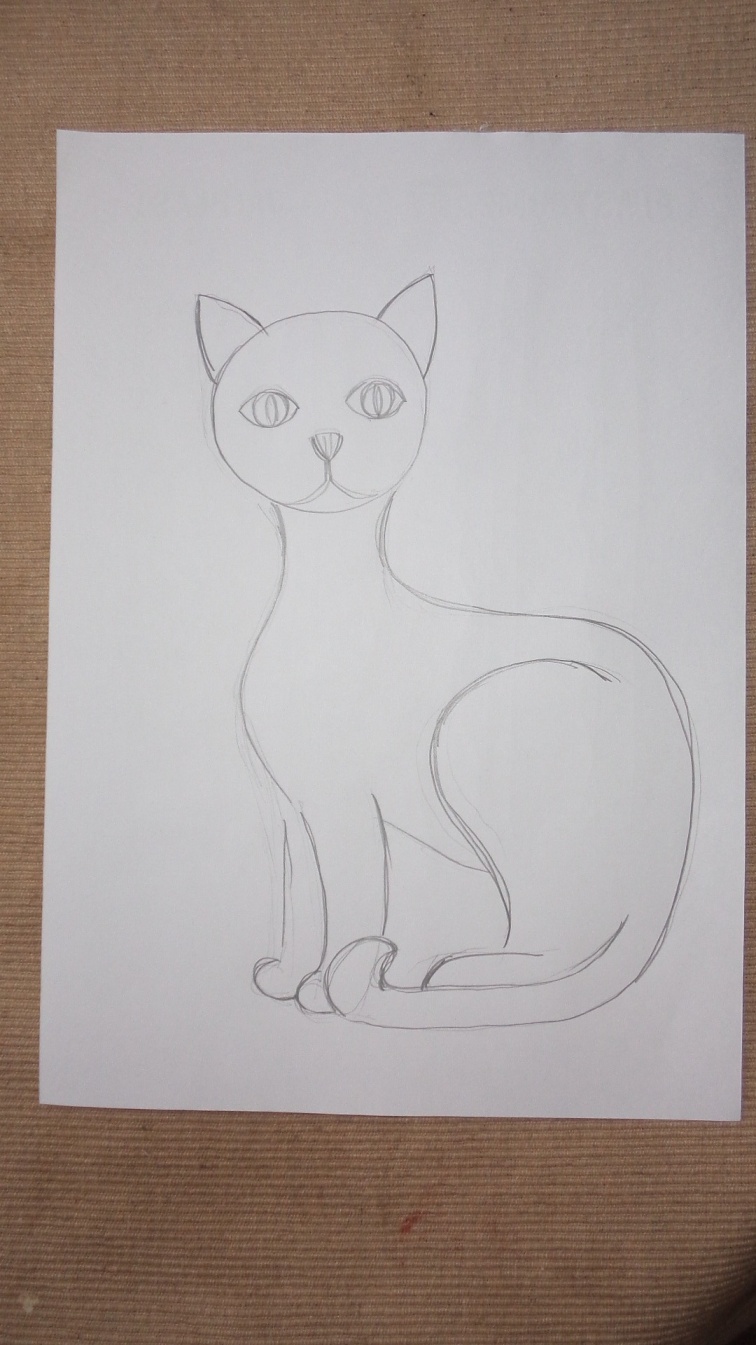 C) modely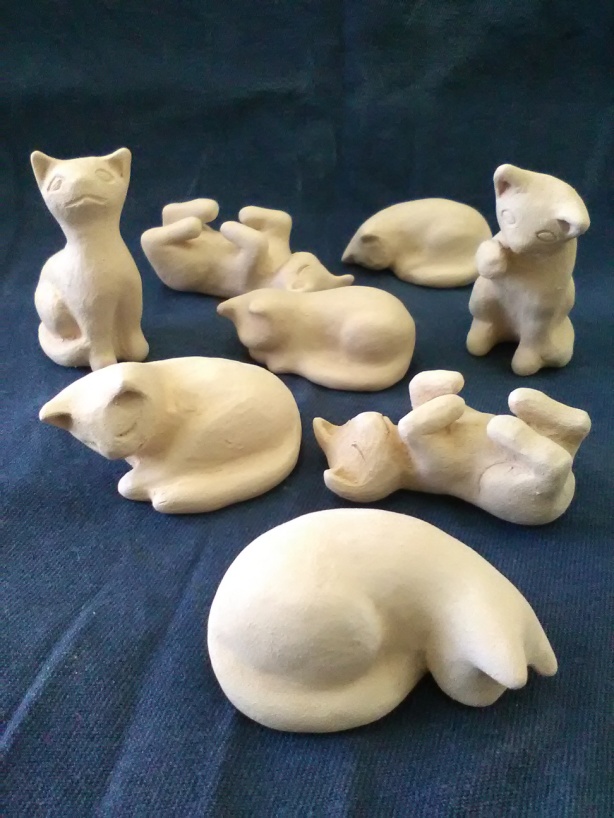 D) konečný model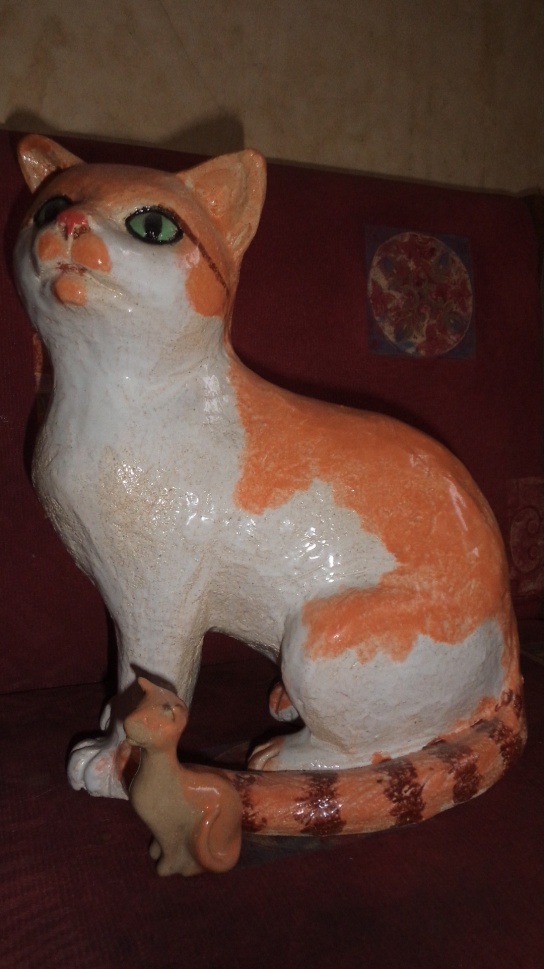 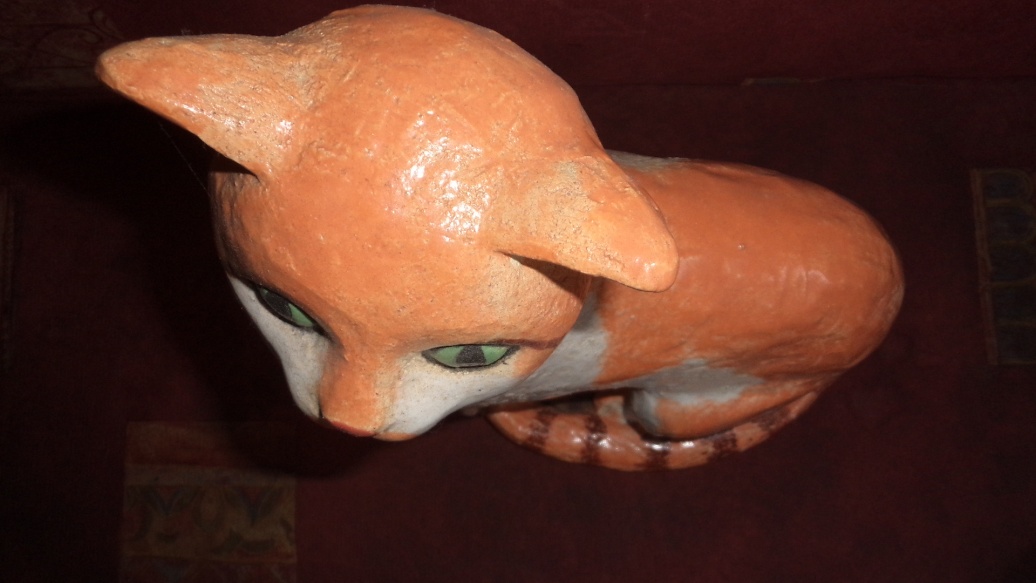 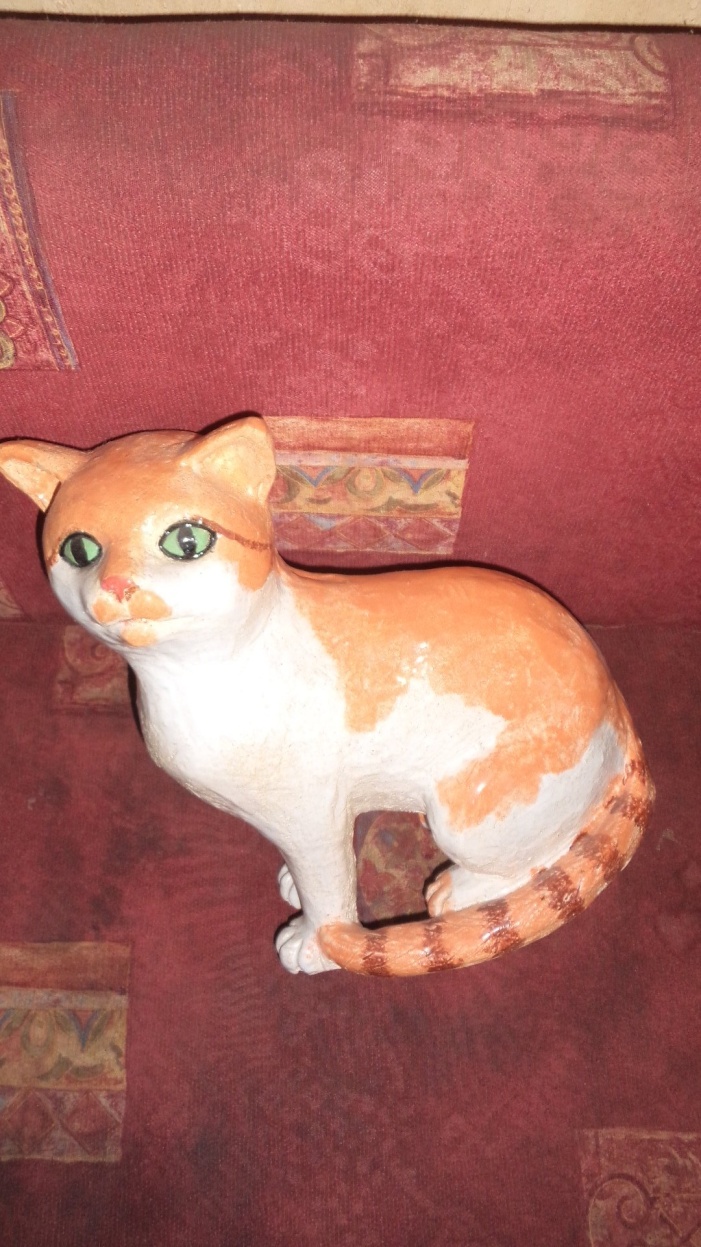 